x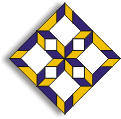 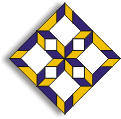  	          West Virginia                 Quilters, Inc. Retreat Registration Form Cedar Lakes Quilting Retreat   SPRING March 17-22, 2020This is a “fillable” PDF form. You may type your information into the form before printing. Please print 2 copies. Mail one to Cedar Lakes and the other to Lorrayne Corley (see address and registration instructions below).Name:   	Address:   	Phone(s)   	Email:   	The rooms at both Holt and Mountaineer are standard hotel-type rooms / 2 double beds in each room. There is a refrigerator in Holt lodge, and a few small refrigerators available for rooms. This price includes a 6% sales tax.  A one-time $5.30 Amenity fee per room will be charged ***(Cedar Lakes reserves right to switch room to Holt if not enough rooms are reserved in Mountaineer)  Roommates:  _____________________.	3/17	Register with Cedar Lakes:★ Check box if paying with Credit Card -Cedar Lakes will contact you when your form is received. Then email or send your completed registration form to the address below.★ Paying by check? Please mail it, along with this completedform to: Cedar Lakes Conference Center, WV Quilters, Inc.88 FFA Drive, Ripley, WV  25271Register with WV Quilters Inc:★ Please mail a copy of this completed form with a $10 registration fee (non-refundable) made to WV Quilters, Inc. to: Lorrayne Corley, 109 Riverview DrElkins, WV 26241Contact  Lorrayne  at  lcorley69@gmail.com  or phone 304-636-7649Lodging — Deposit for one night must be enclosed with registration to Cedar LakesLodging — Deposit for one night must be enclosed with registration to Cedar LakesLodging — Deposit for one night must be enclosed with registration to Cedar LakesLodging — Deposit for one night must be enclosed with registration to Cedar LakesLodging — Deposit for one night must be enclosed with registration to Cedar LakesLodging — Deposit for one night must be enclosed with registration to Cedar LakesLodging — Deposit for one night must be enclosed with registration to Cedar LakesRoom cost per person per nightHOLT LodgeMOUNTAINEER Lodge***Circle nights you will be staying:Circle nights you will be staying:Room cost per person per nightHOLT LodgeMOUNTAINEER Lodge***Thu, Mar 19Private Room$94.34$86.92Thu, Mar 19Private Room$94.34$86.92            Tue, Mar 17Fri, Mar 20Double Room$47.17$43.46            Tue, Mar 17Fri, Mar 20Double Room$47.17$43.46         Wed, Mar 18Sat, Mar 21Triple (3 per room)$33.21$30.74         Wed, Mar 18Sat, Mar 21Triple (3 per room)$33.21$30.74Amount enclosed: $  	Amount enclosed: $  	Quad (4 per room)$26.24$24.38Amount enclosed: $  	Amount enclosed: $  	